Об установлении публичного сервитута в интересах акционерного общества «ГАЗЭКС» в отношении части земельного участка, расположенного в границе полосы отвода автомобильной дороги общего пользования местного значения Североуральского городского округа, в поселке Черёмухово по улице Матросова, в целях использования для размещения объекта «Газопровод - ввод до границы земельного участка по адресу: 
город Североуральск, поселок Черёмухово, улица Матросова, дом 27» 
на срок 11 месяцевРуководствуясь статьей 23 Земельного кодекса Российской Федерации, федеральными законами от 08 ноября 2007 года № 257-ФЗ «Об автомобильных дорогах и о дорожной деятельности в Российской Федерации и о внесении изменений в отдельные законодательные акты Российской Федерации»,                         от 06 октября 2003 года № 131-ФЗ «Об общих принципах организации местного самоуправления в Российской Федерации», приказами Министерства транспорта Российской Федерации от 25.10.2012 № 385 «Об утверждении форм примерных соглашений об установлении частных сервитутов в отношении земельных участков в границах полос отвода автомобильных дорог (за исключением частных автомобильных дорог) в целях строительства, реконструкции, а также капитального ремонта объектов дорожного сервиса и их эксплуатации, а также                   в целях установки и эксплуатации рекламных конструкций, и соглашений, предусматривающих размер платы за публичный сервитут в отношении земельных участков в границах полос отвода автомобильных дорог                                   (за исключением частных автомобильных дорог) в целях прокладки, переноса, переустройства инженерных коммуникаций и их эксплуатации», от 05.09.2014                  № 240 «Об утверждении Порядка определения платы за публичный сервитут                                     в отношении земельных участков в границах полос отвода автомобильных дорог (за исключением частных автомобильных дорог) в целях прокладки, переноса, переустройства инженерных коммуникаций и их эксплуатации», от 17.10.2012         № 373 «Об утверждении Порядка подачи и рассмотрения заявления                                    об установлении публичного сервитута в отношении земельных участков                             в границах полос отвода автомобильных дорог (за исключением частных автомобильных дорог) в целях прокладки, переноса, переустройства инженерных коммуникаций и их эксплуатации, а также требований к составу документов, прилагаемых к заявлению об установлении такого публичного сервитута,                           и требований к содержанию решения об установлении такого публичного сервитута», Уставом Североуральского городского округа, на основании заявления акционерного общества «ГАЗЭКС» от 20.12.2018, Администрация Североуральского городского округаПОСТАНОВЛЯЕТ:Установить публичный сервитут в интересах акционерного общества «ГАЗЭКС» в отношении части земельного участка с кадастровым номером 66:60:0000000:240, площадью 259,0 квадратных метров, расположенного 
в границе полосы отвода автомобильной дороги общего пользования местного значения Североуральского городского округа, в поселке Черёмухово по улице Матросова, в целях использования для размещения объекта «Газопровод - ввод до границы земельного участка по адресу: город Североуральск, поселок Черёмухово, улица Матросова, дом 27» на срок 11 месяцев.Схема границ сервитута земельного участка на кадастровом плане территории прилагается.Установить срок действия публичного сервитута - 11 месяцев со дня принятия настоящего постановления.Установить плату за публичный сервитут в размере 0,01 руб. После окончания строительства акционерному обществу «ГАЗЭКС» привести часть земельного участка в состояние, пригодное для ее использования        в соответствии с разрешенным использованием.Отделу градостроительства, архитектуры и землепользования Администрации Североуральского городского округа (О.Я. Гарибов) направить настоящее постановление акционерному обществу «ГАЗЭКС», а также в орган, осуществляющий кадастровый учет, государственную регистрацию прав, ведение Единого государственного реестра недвижимости и предоставление сведений, содержащихся в Едином государственном реестре недвижимости, в течение одного рабочего дня с момента его принятия.Контроль за исполнением настоящего постановления возложить                     на Заместителя Главы Администрации Североуральского городского округа                     В.В. Паслера.Настоящее постановление опубликовать в газете «Наше слово»                          и на официальном сайте Администрации Североуральского городского округа. Глава Североуральского городского округа				          В.П. МатюшенкоУТВЕРЖДЕНАпостановлением АдминистрацииСевероуральского городского округаот 27.05.2019 № 542«Об установлении публичного сервитута в интересах акционерного общества «ГАЗЭКС» в отношении части земельного участка, расположенного в границе полосы отвода автомобильной дороги общего пользования местного значения Североуральского городского округа, в поселке Черёмухово по улице Калинина, в целях использования для размещения объекта «Газопровод - ввод до границы земельного участка 
по адресу: город Североуральск, поселок Черёмухово, улица Матросова, дом 27» на срок 11 месяцев»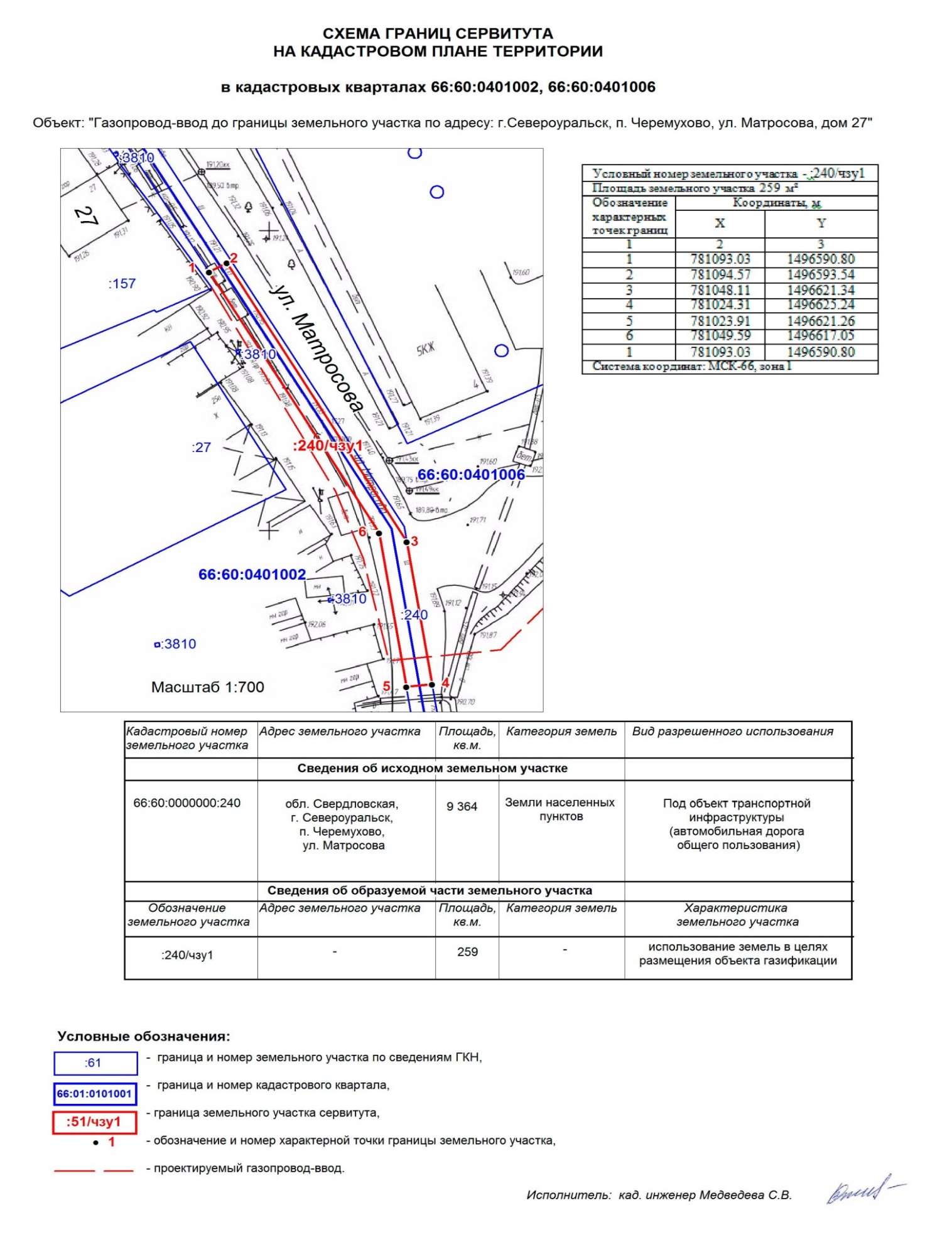 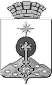 АДМИНИСТРАЦИЯ СЕВЕРОУРАЛЬСКОГО ГОРОДСКОГО ОКРУГА ПОСТАНОВЛЕНИЕАДМИНИСТРАЦИЯ СЕВЕРОУРАЛЬСКОГО ГОРОДСКОГО ОКРУГА ПОСТАНОВЛЕНИЕ27.05.2019                                                                                                         № 542                                                                                                        № 542г. Североуральскг. Североуральск